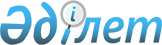 О внесении изменений в решение Жалагашского районного маслихата от 27 декабря 2018 года №35-1 “О бюджетах поселка Жалагаш и сельских округов на 2019-2021 годы”
					
			С истёкшим сроком
			
			
		
					Решение Жалагашского районного маслихата Кызылординской области от 11 декабря 2019 года № 49-1. Зарегистрировано Департаментом юстиции Кызылординской области 18 декабря 2019 года № 7027. Прекращено действие в связи с истечением срока
      В соответствии со статьей 109-1 Кодекса Республики Казахстан от 4 декабря 2008 года “Бюджетный кодекс Республики Казахстан” и статьи 6 Закона Республики Казахстан от 23 января 2001 года “О местном государственном управлении и самоуправлении в Республике Казахстан” Жалагашский районный маслихат РЕШИЛ:
      1. Внести в решение Жалагашского районного маслихата от 27 декабря 2018 года № 35-1 “О бюджетах поселка Жалагаш и сельских округов на 2019-2021 годы” (зарегистрировано в реестре государственный регистрации нормативных правовых актов за номером 6643, опубликовано 17 января 2019 года в Эталонном контрольном банке нормативных правовых актов Республики Казахстан и в газете “Жалағаш жаршысы” 09 января 2019 года) следующие изменения:
      пункт 1 изложить в новой редакции:
      “1. Утвердить бюджет поселка Жалагаш на 2019 – 2021 годы согласно приложениям 1, 2 и 3 к настоящему решению соответственно, в том числе на 2019 год в следующих объемах:
      1) доходы – 1 342 401,3 тысяч тенге, в том числе по:
      налоговым поступлениям – 69 062 тысяч тенге;
      неналоговым поступлениям – 1 000 тысяч тенге;
      поступлениям от продажи основного капитала – 0;
      поступлениям трансфертов – 1 272 339,3 тысяч тенге;
      2) затраты – 1 343 694,1 тысяч тенге;
      3) чистое бюджетное кредитование – 0;
      бюджетные кредиты – 0;
      погашение бюджетных кредитов – 0;
      4) сальдо по операциям с финансовыми активами – 0;
      приобретение финансовых активов – 0;
      поступления от продажи финансовых активов государства – 0;
      5) дефицит (профицит) бюджета – 0;
      6) финансирование дефицита (использование профицита) бюджета – 0;
      поступление займов –0;
      погашение займов – 0; 
      используемые остатки бюджетных средств – 1292,8 тысяч тенге;
      7) учесть, что обьем субвенции выделенные в бюджет поселка Жалагаш на 2019 год предусмотрены в сумме 375 791 тысяч тенге.”;
      пункт 4 изложить в новой редакции:
      “4. Утвердить бюджет сельского округа Енбек на 2019 – 2021 годы согласно приложениям 10, 11 и 12 к настоящему решению соответственно, в том числе на 2019 год в следующих объемах:
      1) доходы – 63 268 тысяч тенге, в том числе по:
      налоговым поступлениям – 1 740 тысяч тенге;
      неналоговым поступлениям – 100 тысяч тенге;
      поступлениям от продажи основного капитала – 0;
      поступлениям трансфертов – 61 428 тысяч тенге;
      2) затраты – 63 501 тысяч тенге;
      3) чистое бюджетное кредитование – 0;
      бюджетные кредиты – 0;
      погашение бюджетных кредитов – 0;
      4) сальдо по операциям с финансовыми активами – 0;
      приобретение финансовых активов – 0;
      поступления от продажи финансовых активов государства – 0;
      5) дефицит (профицит) бюджета – 0;
      6) финансирование дефицита (использование профицита) бюджета – 0;
      поступление займов –0;
      погашение займов – 0; 
      используемые остатки бюджетных средств – 233 тысяч тенге;
      7) учесть, что обьем субвенции выделенные в бюджет сельского округа Енбек на 2019 год предусмотрены в сумме 53 566 тысяч тенге.”.
      приложения 1 и 10 указанного решения изложить в новых редакциях согласно приложениям 1 и 2 к настоящему решению.
      2. Настоящее решение вводится в действие с 1 января 2019 года и подлежит официальному опубликованию. Бюджет поселка Жалагаш на 2019 год Бюджет сельского округа Енбек на 2019 год
					© 2012. РГП на ПХВ «Институт законодательства и правовой информации Республики Казахстан» Министерства юстиции Республики Казахстан
				
      Председатель сессиирайонного маслихата

К. Мустафаева

      Секретарь районного маслихата

М. Еспанов
Приложение 1 к решению Жалагашского районного маслихата от 11 декабря 2019 года №49-1Приложение 1 к решению Жалагашского районного маслихата от “27” декабря 2018 года №35-1
Категория
Категория
Категория
Категория
Сумма, 
тысяч тенге
Класс
Класс
Класс
Сумма, 
тысяч тенге
Подкласс
Подкласс
Сумма, 
тысяч тенге
Наименование
Сумма, 
тысяч тенге
Доходы
1 342 401,3
1
Налоговые поступления
69 062
01
Подоходный налог
35124
2
Индивидуальный подоходный налог
35124
04
Hалоги на собственность
33938
1
Hалоги на имущество
313
3
Земельный налог
581
4
Hалог на транспортные средства
33044
2
Неналоговые поступления
1000
01
Доходы от государственной собственности
700
5
Доходы от аренды имущества, находящегося в государственной собственности
700
06
Прочие неналоговые поступления
300
1
Прочие неналоговые поступления
300
3
Поступления от продажи основного капитала
0
01
Продажа государственного имущества, закрепленного за государственными учреждениями
0
1
Продажа государственного имущества, закрепленного за государственными учреждениями
0
4
Поступления трансфертов
1 272 339,3
02
Трансферты из вышестоящих органов государственного управления
1272339,3
3
Трансферты из районного (города областного значения) бюджета
1272339,3
Функциональная группа
Функциональная группа
Функциональная группа
Функциональная группа
Сумма, 
тысяч тенге
Администратор бюджетных программ
Администратор бюджетных программ
Администратор бюджетных программ
Сумма, 
тысяч тенге
Программа
Программа
Сумма, 
тысяч тенге
Наименование
Сумма, 
тысяч тенге
Затраты
1 343 694,1
01
Государственные услуги общего характера
71 426,8
124
Аппарат акима города районного значения, села, поселка, сельского округа
71426,8
001
Услуги по обеспечению деятельности акима города районного значения, села, поселка, сельского округа
66746,6
022
Капитальные расходы государственного органа
2002,2
032
Капитальные расходы подведомственных государственных учреждений и организаций
2278
053
Управление коммунальным имуществом города районного значения, села, поселка, сельского округа
400
04
Образование
312 709
124
Аппарат акима города районного значения, села, поселка, сельского округа
312709
004
Дошкольное воспитание и обучение и организация медицинского обслуживания в организациях дошкольного воспитания и обучения
312709
06
Социальная помощь и социальное обеспечение
39 497
124
Аппарат акима города районного значения, села, поселка, сельского округа
39497
003
Оказание социальной помощи нуждающимся гражданам на дому
39497
07
Жилищно-коммунальное хозяйство
82 525
124
Аппарат акима города районного значения, села, поселка, сельского округа
82525
008
Освещение улиц населенных пунктов
33204
009
Обеспечение санитарии населенных пунктов
15000
011
Благоустройство и озеленение населенных пунктов
34321
12
Транспорт и коммуникации
548 337,7
124
Аппарат акима города районного значения, села, поселка, сельского округа
548337,7
045
Капитальный и средний ремонт автомобильных дорог в городах районного значения, селах, поселках, сельских округах
548337,7
13
Прочие
289 198,6
124
Аппарат акима города районного значения, села, поселка, сельского округа
289198,6
040
Реализация мероприятий для решения вопросов обустройства населенных пунктов в реализацию мер по содействию экономическому развитию регионов в рамках Программы развития регионов до 2020 года
29787
057
Реализация мероприятий по социальной и инженерной инфраструктуре в сельских населенных пунктах в рамках проекта "Ауыл-Ел бесігі"
259411,6
Дефицит (профицит) бюджета
0
Финансирование дефицита (использование профицита) бюджета
0
8
Используемые остатки бюджетных средств
1292,8
1
Свободные остатки бюджетных средств
1292,8Приложение 2 к решению Жалагашского районного маслихата от 11 декабря 2019 года №49-1Приложение 10 к решению Жалагашского районного маслихата от “27” декабря 2018 года №35-1
Категория
Категория
Категория
Категория
Сумма, 
тысяч тенге
Класс
Класс
Класс
Сумма, 
тысяч тенге
Подкласс
Подкласс
Сумма, 
тысяч тенге
Наименование
Сумма, 
тысяч тенге
Доходы
63 268
1
Налоговые поступления
1 740
01
Подоходный налог
127
2
Индивидуальный подоходный налог
127
04
Hалоги на собственность
1613
1
Hалоги на имущество
26
3
Земельный налог
64
4
Hалог на транспортные средства
1523
2
Неналоговые поступления
100
06
Прочие неналоговые поступления
100
1
Прочие неналоговые поступления
100
3
Поступления от продажи основного капитала
0
01
Продажа государственного имущества, закрепленного за государственными учреждениями
0
1
Продажа государственного имущества, закрепленного за государственными учреждениями
0
4
Поступления трансфертов
61 428
02
Трансферты из вышестоящих органов государственного управления
61428
3
Трансферты из районного (города областного значения) бюджета
61428
Функциональная группа
Функциональная группа
Функциональная группа
Функциональная группа
Сумма, 
тысяч тенге
Администратор бюджетных программ
Администратор бюджетных программ
Администратор бюджетных программ
Сумма, 
тысяч тенге
Программа
Программа
Сумма, 
тысяч тенге
Наименование
Сумма, 
тысяч тенге
Затраты
63 501
01
Государственные услуги общего характера
28 523
124
Аппарат акима города районного значения, села, поселка, сельского округа
28523
001
Услуги по обеспечению деятельности акима города районного значения, села, поселка, сельского округа
27453,8
022
Капитальные расходы государственного органа
404,2
032
Капитальные расходы подведомственных государственных учреждений и организаций
665
06
Социальная помощь и социальное обеспечение
1 642
124
Аппарат акима города районного значения, села, поселка, сельского округа
1642
003
Оказание социальной помощи нуждающимся гражданам на дому
1642
07
Жилищно-коммунальное хозяйство
2 704
124
Аппарат акима города районного значения, села, поселка, сельского округа
2704
008
Освещение улиц населенных пунктов
1282
009
Обеспечение санитарии населенных пунктов
718
011
Благоустройство и озеленение населенных пунктов
704
08
Культура, спорт, туризм и информационное пространство
21 392
124
Аппарат акима города районного значения, села, поселка, сельского округа
21392
006
Поддержка культурно-досуговой работы на местном уровне
21392
13
Прочие
9 240
124
Аппарат акима города районного значения, села, поселка, сельского округа
9240
040
Реализация мероприятий для решения вопросов обустройства населенных пунктов в реализацию мер по содействию экономическому развитию регионов в рамках Программы развития регионов до 2020 года
9240
Дефицит (профицит) бюджета
0
Финансирование дефицита (использование профицита) бюджета
0
8
Используемые остатки бюджетных средств
233
1
Свободные остатки бюджетных средств
233